Name:Name:Address:Address:email:email:Affiliation:Affiliation:Contacts: Contacts: Areas of Specialization:Areas of Specialization:Areas of Specialization:Areas of Specialization:Areas of Specialization:Areas of Specialization:Research Interests:Research Interests:Research Interests:Research Interests:Research Interests:Research Interests:Employment Record: Employment Record: Employment Record: Employment Record: Employment Record: Employment Record: Membership of Professional Societies:Membership of Professional Societies:Membership of Professional Societies:Membership of Professional Societies:Membership of Professional Societies:Membership of Professional Societies:Any Additional Comments:Any Additional Comments:Any Additional Comments:Any Additional Comments:Any Additional Comments:Any Additional Comments:     Please insert your photo here!     Please insert your photo here!     Please insert your photo here!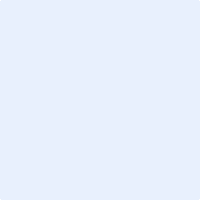 